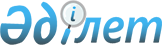 Қазақстан Республикасы Қаржы нарығын және қаржы ұйымдарын реттеу мен қадағалау агенттігі Басқармасының»"Жинақтаушы зейнетақы қорына еншілес ұйым құруға немесе сатып алуға, сондай-ақ заңды тұлғалардың жарғы капиталына қомақты түрде қатысуға рұқсат беру туралы Ережені бекіту туралы" 2006 жылғы 25 ақпандағы N 64 қаулысына өзгерістер мен толықтыру енгізу туралы
					
			Күшін жойған
			
			
		
					Қазақстан Республикасы Қаржы нарығын және Қаржы ұйымдарын реттеу мен қадағалау агенттігі Басқармасының 2007 жылғы 30 сәуірдегі N 113 Қаулысы. Қазақстан Республикасының Әділет министрлігінде 2007 жылғы 14 маусымда Нормативтік құқықтық кесімдерді мемлекеттік тіркеудің тізіліміне N 4739 болып енгізілді. Күші жойылды - Қазақстан Республикасы Ұлттық Банкі Басқармасының 2012 жылғы 24 ақпандағы № 93 қаулысымен      Ескерту. Қаулының күші жойылды - ҚР Ұлттық Банкі Басқармасының 2012.02.24 № 93 (қабылданған күнінен бастап қолданысқа енгізіледі) қаулысымен.

      Жинақтаушы зейнетақы қорына еншілес ұйым құруға немесе сатып алуға, сондай-ақ заңды тұлғалардың жарғы капиталына қомақты түрде қатысуға рұқсат беру тәртібін реттейтін нормативтік құқықтық актілерді жетілдіру мақсатында, "Қазақстан Республикасында зейнетақымен қамсыздандыру туралы" Қазақстан Республикасы Заңының 41-1- бабына  және "Қаржы рыногы мен қаржылық ұйымдарды мемлекеттік реттеу және қадағалау туралы" Қазақстан Республикасы Заңының  13-бабының  4-1) тармақшасына сәйкес Қазақстан Республикасы Қаржы нарығын және қаржы ұйымдарын реттеу мен қадағалау агенттігінің (бұдан әрі - Агенттік) Басқармасы  ҚАУЛЫ ЕТЕДІ : 

      1. Агенттік Басқармасының "Жинақтаушы зейнетақы қорына еншілес ұйым құруға немесе сатып алуға, сондай-ақ заңды тұлғалардың жарғы капиталына қомақты түрде қатысуға рұқсат беру туралы Ережені бекіту туралы" 2006 жылғы 25 ақпандағы N 64  қаулысына  (Нормативтік құқтық актілерді мемлекеттік тіркеу тізілімінде N 4145 тіркелген) мынадай өзгерістер мен толықтыру енгізілсін: 

      атауында, 1-тармақта "беру" деген сөз "беру және рұқсат беруден бас тарту" деген сөздермен ауыстырылсын; 

      көрсетілген қаулымен бекітілген Жинақтаушы зейнетақы қорына еншілес ұйым құруға немесе сатып алуға, сондай-ақ заңды тұлғалардың жарғы капиталына қомақты түрде қатысуға рұқсат беру туралы Ережесінде: 

      атауында "беру" деген сөз "беру және рұқсат беруден бас тарту" деген сөздермен ауыстырылсын; 

      мынадай мазмұндағы 10-1-тармақпен толықтырылсын: 

      "10-1. Жинақтаушы зейнетақы қорына еншілес ұйым құруға немесе сатып алуға, сондай-ақ заңды тұлғалардың жарғы капиталына қомақты түрде қатысуға рұқсат беру және рұқсат беруден бас тарту туралы шешімді уәкілетті органның Басқармасы қабылдайды.".     

      2. Осы қаулы Қазақстан Республикасының Әділет министрлігінде мемлекеттік тіркеуден өткен күннен бастап он төрт күн өткеннен кейін қолданысқа енгізіледі. 

      3. Бағалы қағаздар нарығының субъектiлерiн және жинақтаушы зейнетақы қорларын қадағалау департаментi (М.Ж. Хаджиева): 

      1) Заң департаментімен (М.Б. Байсынов) бірлесіп осы қаулыны Қазақстан Республикасының Әділет министрлігінде мемлекеттік тіркеуден өткізу шараларын қолға алсын; 

      2) Қазақстан Республикасының Әділет министрлігінде мемлекеттік тіркелген күннен бастап он күндік мерзімде осы қаулыны Агенттіктің мүдделі бөлімшелеріне, "Қазақстан қаржыгерлерінің қауымдастығы" заңды тұлғалар бірлестігіне мәлімет үшін жіберсін. 

      4. Агенттіктің халықаралық қатынастар және жұртшылықпен байланыс бөлімі осы қаулыны Қазақстан Республикасының бұқаралық ақпарат құралдарында жариялау шараларын қолға алсын. 

      5. Осы қаулының орындалуын бақылау Агенттік Төрағасының орынбасары Ғ.Н. Өзбековке жүктелсін.        Төраға 
					© 2012. Қазақстан Республикасы Әділет министрлігінің «Қазақстан Республикасының Заңнама және құқықтық ақпарат институты» ШЖҚ РМК
				